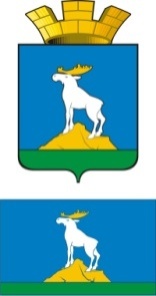 Р А С П О Р Я Ж Е Н И ЕГЛАВЫ НИЖНЕСЕРГИНСКОГО ГОРОДСКОГО ПОСЕЛЕНИЯот 30.04.2019 г.           № 25 - Рг. Нижние Серги О награждении Почетной грамотой главы Нижнесергинского городского поселенияРуководствуясь постановлением главы Нижнесергинского городского поселения №18 от 31.01.2012 «Об утверждении Положения о Почетной грамоте главы Нижнесергинского городского поселения и Положения о Благодарственном письме главы Нижнесергинского городского поселения», рассмотрев ходатайство Заместителя начальника 273 ПСЧ 32 ОФПС по Свердловской области А.Е. Екимовских:Наградить Почетной грамотой главы Нижнесергинского городского поселения за большой личный вклад в деле предупреждения и тушения пожаров на территории Нижнесергинского городского поселения, инициативу, добросовестное исполнение служебных обязанностей и в связи с 370-летием образования пожарной охраны России:- Ватлина Ивана Даниловича – пожарного 273 пожарно-спасательной части ФГКУ «32 ОФПС России по Свердловской области»;- Игнатова Юрия Владимировича – командира отделения 273 пожарно-спасательной части ФГКУ «32 ОФПС России по Свердловской области»;- Легаева Алексея Васильевич – пожарного 273 пожарно-спасательной части ФГКУ «32 ОФПС России по Свердловской области»;- Ефремову Ольгу Владимировну – диспетчера 273 пожарно-спасательной части ФГКУ «32 ОФПС России по Свердловской области».2. Опубликовать (обнародовать) настоящее распоряжение на официальном сайте Нижнесергинского городского поселения в сети Интернет.3.   Контроль исполнения настоящего распоряжения оставляю за собой.Глава Нижнесергинского городского поселения                                                                А.М. Чекасин